“Life Experiences” (pages 64-69)Present Perfect & Simple PastYet, Already, & ExpressionsA.  Complete with have or has and the correct past participle:Peter _______ never _____________ “Who Wants To Be a Millionaire.”I __________  ______________ a rollercoaster.Rachel and I __________  ______________ our homework.You ______  ____________ an excellent dinner twice this week!Evan and Nicole _______  ___________ to the dentist already this year.Carol ________  ____________ to see her teacher since elementary school.Bob, ______ you ________ a camel before?Lisa ________  __________ to Japan yet.She _______  __________ for the quiz yet.B.  Write the statement in Present Perfect:He / chose / an ice cream flavor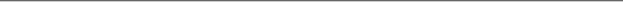 I / move / three times in my lifelive / Brenda and Penelope / in Argentinathink / of an excellent idea / My motherC.  Complete with the correct yes/no Question in Present Perfect:1.	Becky and I / buy / a watch2.	Karen / fly / in an airplane3. 	you / read / this book4.	Tom and Jane / be / on a dateD.  Fill in the blanks with Present Perfect or Simple Past ;  already, yet:_______ you ________ this song ________?	Yes, I’ve ____________ sung this song.___________ we _______________ the soccer game __________?	No, we ____________ won the game ___________.Have you ________ to Argentina?	Yes, I _________ last year.________ you ever ___________ Indian food?	Yes, I _________ some last week.E.  Fill in the blanks with for or since:Barbara lived in Japan __________ seven years.I’ve been sick ___________ last week.I’ve been at school __________ 8:15 am.Larry has been sick _________ two days.Kim has had that haircut _________ several years.6.  How long have you known your best friend?7.  How long have you studied at Duoc?8.  How long have you been awake today?Irregular VerbsIrregular VerbsIrregular Verbsbehavegomeetkeepsinglosecutfeelreadchooseholdwas/werehadwentmetkeptsanglostcutfeltreadchoseheldbeenhadgonemetkeptsunglostcutfeltreadchosenheldRegular Verbsplay – played calltryhikejogloveneeddreamstayownstudy(past tense = verb + “ed”)(past participle = past tense)live taste miss cook clean wash climbstartmoveopen(all in book Appendix)presentride drive givegetseeeatdomakeflywinbringthinkpastrodedrovegavegotsawatedidmadeflewwonbroughtthoughtparticipleriddendrivengivengottenseeneatendonemadeflownwonbroughtthoughtbehavegomeetkeepsinglosecutfeelreadchooseholdwas/werehadwentmetkeptsanglostcutfeltreadchoseheldbeenhadgonemetkeptsunglostcutfeltreadchosenheldRegular Verbsplay – played calltryhikejogloveneeddreamstayownstudy(past tense = verb + “ed”)(past participle = past tense)live taste miss cook clean wash climbstartmoveopen(all in book Appendix)Yes / No Questions + yetAnswers to Yes / No Questions + already OR yetUse Present Perfect for Indefinite Time in the past.Use Simple Past for Specific Events in the past.Expressions with for…two days / weeks / months / yearsa few days / weeks / months / yearsseveral days / weeks / months / yearsExpressions with since…a time (6:00 am, noon)a year (1990)last week / month / yearelementary / high school